ГУБЕРНАТОР ЛЕНИНГРАДСКОЙ ОБЛАСТИПОСТАНОВЛЕНИЕот 14 мая 2014 г. N 30-пгО ПОРЯДКЕ ОРГАНИЗАЦИИ И ПРОВЕДЕНИЯ ОПРОСОВ НАСЕЛЕНИЯОБ ОЦЕНКЕ ЭФФЕКТИВНОСТИ ДЕЯТЕЛЬНОСТИ РУКОВОДИТЕЛЕЙ ОРГАНОВМЕСТНОГО САМОУПРАВЛЕНИЯ, УНИТАРНЫХ ПРЕДПРИЯТИЙ И УЧРЕЖДЕНИЙ,ДЕЙСТВУЮЩИХ НА РЕГИОНАЛЬНОМ И МУНИЦИПАЛЬНОМ УРОВНЯХ,АКЦИОНЕРНЫХ ОБЩЕСТВ, КОНТРОЛЬНЫЙ ПАКЕТ АКЦИЙ КОТОРЫХНАХОДИТСЯ В СОБСТВЕННОСТИ ЛЕНИНГРАДСКОЙ ОБЛАСТИИЛИ В МУНИЦИПАЛЬНОЙ СОБСТВЕННОСТИ, ОСУЩЕСТВЛЯЮЩИХ ОКАЗАНИЕУСЛУГ НАСЕЛЕНИЮ МУНИЦИПАЛЬНЫХ ОБРАЗОВАНИЙВо исполнение постановления Правительства Российской Федерации от 17 декабря 2012 года N 1317 "О мерах по реализации Указа Президента Российской Федерации от 28 апреля 2008 года N 607 "Об оценке эффективности деятельности органов местного самоуправления муниципальных, городских округов и муниципальных районов" и подпункта "и" пункта 2 Указа Президента Российской Федерации от 7 мая 2012 года N 601 "Об основных направлениях совершенствования системы государственного управления" постановляю:(в ред. Постановления Губернатора Ленинградской области от 27.12.2021 N 115-пг)1. Утвердить Положение о порядке организации и проведения опроса населения об оценке эффективности деятельности руководителей органов местного самоуправления, унитарных предприятий и учреждений, действующих на региональном и муниципальном уровнях, акционерных обществ, контрольный пакет акций которых находится в собственности Ленинградской области или в муниципальной собственности, осуществляющих оказание услуг населению муниципальных образований, с применением информационно-телекоммуникационных сетей и информационных технологий (приложение 1).2. Утвердить Положение о порядке проведения дополнительных социологических опросов населения об оценке эффективности деятельности руководителей органов местного самоуправления, унитарных предприятий и учреждений, действующих на региональном и муниципальном уровнях, акционерных обществ, контрольный пакет акций которых находится в собственности Ленинградской области или в муниципальной собственности, осуществляющих оказание услуг населению муниципальных образований (приложение 2).3. Комитету общественных коммуникаций Ленинградской области (далее - Комитет):(в ред. Постановлений Губернатора Ленинградской области от 20.12.2019 N 92-пг, от 12.02.2021 N 11-пг)утвердить распоряжением Комитета форму для проведения опроса населения об оценке эффективности деятельности руководителей органов местного самоуправления, унитарных предприятий и учреждений, действующих на региональном и муниципальном уровнях, акционерных обществ, контрольный пакет акций которых находится в собственности Ленинградской области или в муниципальной собственности, осуществляющих оказание услуг населению муниципальных образований, с применением информационно-телекоммуникационных сетей и информационных технологий;разместить на официальном портале Администрации Ленинградской области в информационно-телекоммуникационной сети "Интернет" (далее - сеть "Интернет") (www.lenobl.ru) форму для проведения опроса населения об оценке эффективности деятельности руководителей органов местного самоуправления, унитарных предприятий и учреждений, действующих на региональном и муниципальном уровнях, акционерных обществ, контрольный пакет акций которых находится в собственности Ленинградской области или в муниципальной собственности, осуществляющих оказание услуг населению муниципальных образований, с применением информационно-телекоммуникационных сетей и информационных технологий;до 15 июля отчетного года размещать в государственной автоматизированной информационной системе "Управление" промежуточные результаты опроса населения об оценке эффективности деятельности руководителей органов местного самоуправления, унитарных предприятий и учреждений, действующих на региональном и муниципальном уровнях, акционерных обществ, контрольный пакет акций которых находится в собственности Ленинградской области или в муниципальной собственности, осуществляющих оказание услуг населению муниципальных образований, с применением информационно-телекоммуникационных сетей и информационных технологий за первое полугодие отчетного года;(абзац введен Постановлением Губернатора Ленинградской области от 02.04.2018 N 14-пг)до 1 февраля года, следующего за отчетным, размещать на официальном портале Администрации Ленинградской области в сети "Интернет" (www.lenobl.ru) и в государственной автоматизированной информационной системе "Управление" годовые результаты проведения опроса населения об оценке эффективности деятельности руководителей органов местного самоуправления, унитарных предприятий и учреждений, действующих на региональном и муниципальном уровнях, акционерных обществ, контрольный пакет акций которых находится в собственности Ленинградской области или в муниципальной собственности, осуществляющих оказание услуг населению муниципальных образований, с применением информационно-телекоммуникационных сетей и информационных технологий.(в ред. Постановления Губернатора Ленинградской области от 02.04.2018 N 14-пг)(п. 3 в ред. Постановления Губернатора Ленинградской области от 18.01.2017 N 3-пг)4. Рекомендовать главам администраций муниципальных образований Ленинградской области:после реализации мероприятия, указанного в абзаце третьем пункта 3 настоящего постановления, разместить на сайтах администраций муниципальных образований Ленинградской области ссылку на соответствующий раздел официального портала Администрации Ленинградской области в сети "Интернет" (www.lenobl.ru), на котором размещена форма для проведения опроса населения об оценке эффективности деятельности руководителей органов местного самоуправления, унитарных предприятий и учреждений, действующих на региональном и муниципальном уровнях, акционерных обществ, контрольный пакет акций которых находится в собственности Ленинградской области или в муниципальной собственности, осуществляющих оказание услуг населению муниципальных образований, с применением информационно-телекоммуникационных сетей и информационных технологий;(в ред. Постановления Губернатора Ленинградской области от 18.01.2017 N 3-пг)до 1 февраля года, следующего за отчетным, размещать на сайтах администраций муниципальных образований Ленинградской области результаты проведения опроса населения об оценке эффективности деятельности руководителей органов местного самоуправления, унитарных предприятий и учреждений, действующих на региональном и муниципальном уровнях, акционерных обществ, контрольный пакет акций которых находится в собственности Ленинградской области или в муниципальной собственности, осуществляющих оказание услуг населению муниципальных образований, с применением информационно-телекоммуникационных сетей и информационных технологий.(в ред. Постановления Губернатора Ленинградской области от 18.01.2017 N 3-пг)5. Образовать экспертную комиссию при Губернаторе Ленинградской области по рассмотрению и анализу результатов оценки населением эффективности деятельности руководителей органов местного самоуправления, унитарных предприятий и учреждений, действующих на региональном и муниципальном уровнях, акционерных обществ, контрольный пакет акций которых находится в собственности Ленинградской области или в муниципальной собственности, осуществляющих оказание услуг населению муниципальных образований, в том числе с применением информационно-телекоммуникационных сетей и информационных технологий, а также утвердить положение и состав экспертной комиссии согласно приложениям 3 и 4.6. Исключен с 18 января 2017 года. - Постановление Губернатора Ленинградской области от 18.01.2017 N 3-пг.6. Контроль за исполнением постановления оставляю за собой.ГубернаторЛенинградской областиА.ДрозденкоУТВЕРЖДЕНОпостановлением ГубернатораЛенинградской областиот 14.05.2014 N 30-пг(приложение 1)ПОЛОЖЕНИЕО ПОРЯДКЕ ОРГАНИЗАЦИИ И ПРОВЕДЕНИЯ ОПРОСА НАСЕЛЕНИЯОБ ОЦЕНКЕ ЭФФЕКТИВНОСТИ ДЕЯТЕЛЬНОСТИ РУКОВОДИТЕЛЕЙ ОРГАНОВМЕСТНОГО САМОУПРАВЛЕНИЯ, УНИТАРНЫХ ПРЕДПРИЯТИЙ И УЧРЕЖДЕНИЙ,ДЕЙСТВУЮЩИХ НА РЕГИОНАЛЬНОМ И МУНИЦИПАЛЬНОМ УРОВНЯХ,АКЦИОНЕРНЫХ ОБЩЕСТВ, КОНТРОЛЬНЫЙ ПАКЕТ АКЦИЙ КОТОРЫХНАХОДИТСЯ В СОБСТВЕННОСТИ ЛЕНИНГРАДСКОЙ ОБЛАСТИИЛИ В МУНИЦИПАЛЬНОЙ СОБСТВЕННОСТИ, ОСУЩЕСТВЛЯЮЩИХ ОКАЗАНИЕУСЛУГ НАСЕЛЕНИЮ МУНИЦИПАЛЬНЫХ ОБРАЗОВАНИЙ, С ПРИМЕНЕНИЕМИНФОРМАЦИОННО-ТЕЛЕКОММУНИКАЦИОННЫХ СЕТЕЙИ ИНФОРМАЦИОННЫХ ТЕХНОЛОГИЙ1. Общие положения1.1. Настоящее Положение разработано в соответствии с Правилами оценки населением эффективности деятельности руководителей органов местного самоуправления, унитарных предприятий и учреждений, действующих на региональном и муниципальном уровнях, акционерных обществ, контрольный пакет акций которых находится в собственности Ленинградской области или в муниципальной собственности, осуществляющих оказание услуг населению муниципальных образований, а также применения результатов указанной оценки, утвержденными постановлением Правительства Российской Федерации от 17 декабря 2012 года N 1317 "О мерах по реализации Указа Президента Российской Федерации от 28 апреля 2008 года N 607 "Об оценке эффективности деятельности органов местного самоуправления муниципальных, городских округов и муниципальных районов" и подпункта "и" пункта 2 Указа Президента Российской Федерации от 7 мая 2012 года N 601 "Об основных направлениях совершенствования системы государственного управления" (далее - постановление Правительства Российской Федерации от 17 декабря 2012 года N 1317).(в ред. Постановления Губернатора Ленинградской области от 27.12.2021 N 115-пг)1.2. Настоящее Положение определяет порядок организации и проведения опроса населения с применением информационно-телекоммуникационных сетей и информационных технологий об эффективности деятельности руководителей:органов местного самоуправления муниципальных образований Ленинградской области - глав муниципальных образований, глав администраций муниципальных образований, председателей представительных органов муниципальных образований (далее - руководители органов местного самоуправления);унитарных предприятий и учреждений, действующих на региональном и муниципальном уровнях, акционерных обществ, контрольный пакет акций которых находится в собственности Ленинградской области или в муниципальной собственности, осуществляющих оказание услуг населению (далее - руководители организаций).1.3. Целью опроса населения об оценке эффективности деятельности руководителей органов местного самоуправления и руководителей организаций с применением информационно-телекоммуникационных сетей и информационных технологий (далее - опрос населения с применением IT-технологий) является определение эффективности деятельности руководителей органов местного самоуправления, руководителей организаций по критериям, утвержденным постановлением Правительства Российской Федерации от 17 декабря 2012 года N 1317, выявление проблем развития и повышение результативности управления муниципальными образованиями Ленинградской области.2. Проведение опроса населения об оценке эффективностидеятельности руководителей органов местного самоуправления,руководителей организаций и подведение итогов опроса2.1. Опрос населения с применением IT-технологий осуществляется через официальный портал Администрации Ленинградской области в информационно-телекоммуникационной сети "Интернет" (далее - сеть "Интернет") (www.lenobl.ru), сайты муниципальных районов, городских и сельских поселений, городского округа Ленинградской области (далее - сайты муниципальных образований) по утвержденной распоряжением Комитета общественных коммуникаций Ленинградской области форме для проведения опроса населения с применением IT-технологий (далее - форма опроса).(в ред. Постановлений Губернатора Ленинградской области от 18.01.2017 N 3-пг, от 20.12.2019 N 92-пг, от 12.02.2021 N 11-пг)2.2. Опрос населения с применением IT-технологий проводится ежегодно в течение всего отчетного (календарного) года (с 1 января по 31 декабря включительно).(п. 2.2 в ред. Постановления Губернатора Ленинградской области от 18.01.2017 N 3-пг)2.3. При посещении официального портала Администрации Ленинградской области в сети "Интернет" (www.lenobl.ru) и сайтов муниципальных образований пользователям предлагается принять участие в опросе населения с применением IT-технологий.2.4. Обработка и хранение данных опроса населения с применением IT-технологий производится на официальном портале Администрации Ленинградской области в сети "Интернет" (www.lenobl.ru). На сайтах муниципальных образований Ленинградской области размещается только ссылка на соответствующий раздел портала Администрации Ленинградской области в сети "Интернет" (www.lenobl.ru), на котором размещена форма опроса.2.5. Результаты опроса населения с применением IT-технологий определяются по доле удовлетворенных (неудовлетворенных) деятельностью руководителей органов местного самоуправления, руководителей организаций из числа опрошенных по итогам отчетного года.При подведении итогов опроса населения с применением IT-технологий учитывается общее число респондентов по каждому муниципальному образованию Ленинградской области, принявших участие в опросе населения с применением IT-технологий.2.6. Комитет общественных коммуникаций Ленинградской области не позднее 25 января года, следующего за отчетным, направляет результаты опроса населения с применением IT-технологий в комитет по местному самоуправлению, межнациональным и межконфессиональным отношениям Ленинградской области.(в ред. Постановлений Губернатора Ленинградской области от 18.01.2017 N 3-пг, от 20.12.2019 N 92-пг, от 12.02.2021 N 11-пг)2.7. Результаты опроса населения с применением IT-технологий для подведения итогов опроса выносятся комитетом по местному самоуправлению, межнациональным и межконфессиональным отношениям Ленинградской области на рассмотрение экспертной комиссии при Губернаторе Ленинградской области по рассмотрению и анализу результатов оценки населением эффективности деятельности руководителей органов местного самоуправления, унитарных предприятий и учреждений, действующих на региональном и муниципальном уровнях, акционерных обществ, контрольный пакет акций которых находится в собственности Ленинградской области или в муниципальной собственности, осуществляющих оказание услуг населению, в том числе с применением информационно-телекоммуникационных сетей и информационных технологий, не позднее 1 апреля года, следующего за отчетным.2.8. Исключен с 18 января 2017 года. - Постановление Губернатора Ленинградской области от 18.01.2017 N 3-пг.2.8. Пороговым значением критериев оценки населением эффективности деятельности руководителей органов местного самоуправления, унитарных предприятий и учреждений, действующих на региональном и муниципальном уровнях, акционерных обществ, контрольный пакет акций которых находится в собственности Ленинградской области или в муниципальной собственности, осуществляющих оказание услуг населению (утверждены постановлением Правительства Российской Федерации от 17 декабря 2012 года N 1317), для признания деятельности руководителя органа местного самоуправления, руководителя организации удовлетворительной является значение показателя удовлетворенности населения за отчетный год - более 40 процентов от числа опрошенных.3. Использование результатов опроса населения с применениемIT-технологий3.1. Результаты оценки населением эффективности деятельности руководителей органов местного самоуправления используются органами исполнительной власти Ленинградской области при проведении мониторинга и оценки эффективности деятельности органов местного самоуправления муниципальных образований.3.2. Результаты оценки населением эффективности деятельности руководителей организаций учитываются органами исполнительной власти Ленинградской области и органами местного самоуправления муниципальных образований Ленинградской области при назначении или продлении трудовых договоров с руководителями организаций, а также в рамках осуществления полномочий собственника или акционера при подготовке и принятии решений в отношении органов управления организаций.УТВЕРЖДЕНОпостановлением ГубернатораЛенинградской областиот 14.05.2014 N 30-пг(приложение 2)ПОЛОЖЕНИЕО ПОРЯДКЕ ПРОВЕДЕНИЯ ДОПОЛНИТЕЛЬНЫХ СОЦИОЛОГИЧЕСКИХ ОПРОСОВНАСЕЛЕНИЯ ОБ ОЦЕНКЕ ЭФФЕКТИВНОСТИ ДЕЯТЕЛЬНОСТИ РУКОВОДИТЕЛЕЙОРГАНОВ МЕСТНОГО САМОУПРАВЛЕНИЯ, УНИТАРНЫХ ПРЕДПРИЯТИЙИ УЧРЕЖДЕНИЙ, ДЕЙСТВУЮЩИХ НА РЕГИОНАЛЬНОМ И МУНИЦИПАЛЬНОМУРОВНЯХ, АКЦИОНЕРНЫХ ОБЩЕСТВ, КОНТРОЛЬНЫЙ ПАКЕТ АКЦИЙКОТОРЫХ НАХОДИТСЯ В СОБСТВЕННОСТИ ЛЕНИНГРАДСКОЙ ОБЛАСТИИЛИ В МУНИЦИПАЛЬНОЙ СОБСТВЕННОСТИ, ОСУЩЕСТВЛЯЮЩИХ ОКАЗАНИЕУСЛУГ НАСЕЛЕНИЮ МУНИЦИПАЛЬНЫХ ОБРАЗОВАНИЙ1. Настоящее Положение определяет порядок проведения дополнительных социологических опросов населения об оценке эффективности деятельности руководителей органов местного самоуправления, унитарных предприятий и учреждений, действующих на региональном и муниципальном уровнях, акционерных обществ, контрольный пакет акций которых находится в собственности Ленинградской области или в муниципальной собственности, осуществляющих оказание услуг населению муниципальных образований (далее - социологические опросы).2. Ответственным за организацию проведения социологических опросов является Комитет общественных коммуникаций Ленинградской области.(в ред. Постановлений Губернатора Ленинградской области от 18.01.2017 N 3-пг, от 20.12.2019 N 92-пг, от 12.02.2021 N 11-пг)3. Проведение социологических опросов осуществляется за счет средств, предусмотренных Комитету общественных коммуникаций Ленинградской области в областном законе об областном бюджете Ленинградской области на очередной финансовый год.(в ред. Постановлений Губернатора Ленинградской области от 18.01.2017 N 3-пг, от 20.12.2019 N 92-пг, от 12.02.2021 N 11-пг)4. Социологические опросы проводятся ежегодно. В муниципальных районах и городском округе Ленинградской области опрашивается не менее 400 человек в возрасте от 18 лет и старше. В процессе социологических опросов применяется личное формализованное интервью. Выборка для проведения социологических опросов в каждом муниципальном районе и городском округе является квотной, репрезентативной генеральной совокупности взрослого населения по полу, возрасту, соотношению городского и сельского населения.5. На основе данных социологических опросов определяются значения показателей:"Удовлетворенность населения организацией транспортного обслуживания в муниципальном образовании (процентов от числа опрошенных)";"Удовлетворенность населения качеством автомобильных дорог в муниципальном образовании (процентов от числа опрошенных)";"Удовлетворенность населения жилищно-коммунальными услугами: уровнем организации теплоснабжения (снабжения населения топливом), водоснабжения (водоотведения), электроснабжения, газоснабжения (процентов от числа опрошенных)".6. Во второй и последующие годы проведения социологических опросов определяется динамика показателей.7. Комитет общественных коммуникаций Ленинградской области обеспечивает разработку типовой формы опросного листа и методику расчета показателей и согласовывает их с комитетом по местному самоуправлению, межнациональным и межконфессиональным отношениям Ленинградской области при первом проведении социологических опросов.(в ред. Постановлений Губернатора Ленинградской области от 13.08.2014 N 63-пг, от 20.12.2019 N 92-пг, от 12.02.2021 N 11-пг)8. Исключен. - Постановление Губернатора Ленинградской области от 13.08.2014 N 63-пг.8. В последующие годы исполнителями работ используется методика расчета показателей, разработанная при первом проведении социологических опросов, которая в случае необходимости корректируется.9. Результаты социологических опросов направляются в комитет по местному самоуправлению, межнациональным и межконфессиональным отношениям Ленинградской области не позднее 1 марта года, следующего за отчетным.(п. 9 в ред. Постановления Губернатора Ленинградской области от 18.01.2017 N 3-пг)10. Результаты социологических опросов используются экспертной комиссией при Губернаторе Ленинградской области по рассмотрению и анализу результатов оценки населением эффективности деятельности руководителей органов местного самоуправления, унитарных предприятий и учреждений, действующих на региональном и муниципальном уровнях, акционерных обществ, контрольный пакет акций которых находится в собственности Ленинградской области или в муниципальной собственности, осуществляющих оказание услуг населению муниципальных образований, в том числе с применением информационно-телекоммуникационных сетей и информационных технологий, при проведении дополнительного исследования результативности управления муниципальным образованием.УТВЕРЖДЕНОпостановлением ГубернатораЛенинградской областиот 14.05.2014 N 30-пг(приложение 3)ПОЛОЖЕНИЕО ПОРЯДКЕ РАБОТЫ ЭКСПЕРТНОЙ КОМИССИИ ПРИ ГУБЕРНАТОРЕЛЕНИНГРАДСКОЙ ОБЛАСТИ ПО РАССМОТРЕНИЮ И АНАЛИЗУ РЕЗУЛЬТАТОВОЦЕНКИ НАСЕЛЕНИЕМ ЭФФЕКТИВНОСТИ ДЕЯТЕЛЬНОСТИ РУКОВОДИТЕЛЕЙОРГАНОВ МЕСТНОГО САМОУПРАВЛЕНИЯ, УНИТАРНЫХ ПРЕДПРИЯТИЙИ УЧРЕЖДЕНИЙ, ДЕЙСТВУЮЩИХ НА РЕГИОНАЛЬНОМ И МУНИЦИПАЛЬНОМУРОВНЯХ, АКЦИОНЕРНЫХ ОБЩЕСТВ, КОНТРОЛЬНЫЙ ПАКЕТ АКЦИЙКОТОРЫХ НАХОДИТСЯ В СОБСТВЕННОСТИ ЛЕНИНГРАДСКОЙ ОБЛАСТИИЛИ В МУНИЦИПАЛЬНОЙ СОБСТВЕННОСТИ, ОСУЩЕСТВЛЯЮЩИХ ОКАЗАНИЕУСЛУГ НАСЕЛЕНИЮ МУНИЦИПАЛЬНЫХ ОБРАЗОВАНИЙ, В ТОМ ЧИСЛЕС ПРИМЕНЕНИЕМ ИНФОРМАЦИОННО-ТЕЛЕКОММУНИКАЦИОННЫХ СЕТЕЙИ ИНФОРМАЦИОННЫХ ТЕХНОЛОГИЙ1. Общие положения1.1. Экспертная комиссия при Губернаторе Ленинградской области по рассмотрению и анализу результатов оценки населением эффективности деятельности руководителей органов местного самоуправления, унитарных предприятий и учреждений, действующих на региональном и муниципальном уровнях, акционерных обществ, контрольный пакет акций которых находится в собственности Ленинградской области или в муниципальной собственности, осуществляющих оказание услуг населению муниципальных образований, в том числе с применением информационно-телекоммуникационных сетей и информационных технологий (далее - экспертная комиссия), образована в соответствии с постановлением Правительства Российской Федерации от 17 декабря 2012 года N 1317 "О мерах по реализации Указа Президента Российской Федерации от 28 апреля 2008 года N 607 "Об оценке эффективности деятельности органов местного самоуправления муниципальных, городских округов и муниципальных районов" и подпункта "и" пункта 2 Указа Президента Российской Федерации от 7 мая 2012 года N 601 "Об основных направлениях совершенствования системы государственного управления".(в ред. Постановления Губернатора Ленинградской области от 27.12.2021 N 115-пг)1.2. Экспертная комиссия в своей деятельности руководствуется Конституцией Российской Федерации, федеральными законами, указами Президента Российской Федерации, постановлениями и распоряжениями Правительства Российской Федерации, Уставом Ленинградской области, областными законами, иными правовыми актами Ленинградской области, а также настоящим Положением.2. Задача и права экспертной комиссии2.1. Основной задачей экспертной комиссии является рассмотрение и анализ результатов оценки населением эффективности деятельности руководителей органов местного самоуправления, унитарных предприятий и учреждений, действующих на региональном и муниципальном уровнях, акционерных обществ, контрольный пакет акций которых находится в собственности Ленинградской области или в муниципальной собственности, осуществляющих оказание услуг населению муниципальных образований (далее - руководители органов местного самоуправления и руководители организаций).2.2. В целях выполнения возложенных задач экспертная комиссия имеет право:заслушивать представителей органов исполнительной власти Ленинградской области, членов экспертной комиссии;запрашивать у органов исполнительной власти Ленинградской области и органов местного самоуправления информацию, документы и материалы по вопросам, относящимся к компетенции экспертной комиссии, в рамках действующего законодательства;организовывать и проводить совещания и рабочие встречи по вопросам деятельности экспертной комиссии;привлекать к работе экспертной комиссии представителей общественных организаций и независимых экспертов;приглашать на заседания экспертной комиссии представителей органов исполнительной власти Ленинградской области и органов местного самоуправления по вопросам, относящимся к компетенции экспертной комиссии;направлять в органы исполнительной власти Ленинградской области предложения по вопросам, относящимся к компетенции экспертной комиссии;проводить дополнительное исследование результативности управления муниципальным образованием в отношении руководителей органов местного самоуправления и руководителей организаций, имеющих значения критериев оценки населением эффективности деятельности ниже пороговых значений, установленных пунктом 2.8 приложения 1 к настоящему постановлению, либо имеющих снижение значений таких критериев за отчетный год более чем на 30 процентов. При дополнительном исследовании результативности управления муниципальным образованием (дополнительном анализе развития муниципального образования и работы органов местного самоуправления) экспертная комиссия может использовать итоги мониторинга и оценки эффективности деятельности органов местного самоуправления городских округов и муниципальных районов в целях выработки рекомендаций;(в ред. Постановления Губернатора Ленинградской области от 18.01.2017 N 3-пг)при выявлении обоснованных причин низкой оценки населением эффективности деятельности руководителей органов местного самоуправления, руководителей организаций рекомендовать:руководителям органов местного самоуправления разработать и реализовать программу по повышению результативности деятельности органов местного самоуправления и решению выявленных в ходе анализа проблем развития с установлением целевых индикаторов на плановый период;руководителям организаций разработать и реализовать программу по повышению результативности деятельности организаций и решению выявленных в ходе анализа проблем развития с установлением целевых индикаторов на плановый период;органам исполнительной власти Ленинградской области принять меры по повышению качества управления в регионе и решению выявленных проблем в различных сферах;Губернатору Ленинградской области, главе муниципального образования Ленинградской области расторгнуть трудовой договор с руководителем организации в порядке, установленном законодательством Российской Федерации, законодательством Ленинградской области и муниципальными правовыми актами;Губернатору Ленинградской области направить представительному органу муниципального образования Ленинградской области инициативу об удалении главы муниципального образования в отставку.3. Порядок проведения экспертного анализа3.1. Экспертному анализу подлежат результаты оценки населением эффективности деятельности руководителей органов местного самоуправления и руководителей организаций.3.2. По результатам экспертного анализа экспертной комиссией формируются решения, содержащие выводы и предложения по итогам оценки населением эффективности деятельности руководителей органов местного самоуправления, руководителей организаций, рекомендации по выделению грантов муниципальным образованиям в целях содействия достижению и(или) поощрения достижения наилучших значений показателей деятельности органов местного самоуправления.(в ред. Постановления Губернатора Ленинградской области от 18.01.2017 N 3-пг)3.3. Комитет по местному самоуправлению, межнациональным и межконфессиональным отношениям Ленинградской области направляет в Министерство экономического развития Российской Федерации информацию:о вынесенных экспертной комиссией рекомендациях при выявлении обоснованных причин низкой оценки населением эффективности деятельности руководителей органов местного самоуправления и руководителей организаций не позднее 14 календарных дней после принятия решений о вынесении указанных рекомендаций;о принятых программах повышения результативности органов местного самоуправления и программах повышения результативности организаций, а также об их опубликовании на официальном сайте муниципального образования не позднее 14 календарных дней после принятия указанных программ;о принятых по результатам анализа итогов оценки населением эффективности деятельности руководителей органов местного самоуправления и руководителей организаций мерах, в том числе о принятых решениях о досрочном прекращении исполнения руководителями органов местного самоуправления и руководителями организаций своих должностных обязанностей, не позднее 14 календарных дней после принятия указанных мер.(п. 3.3 введен Постановлением Губернатора Ленинградской области от 18.01.2017 N 3-пг)4. Организация деятельности экспертной комиссии4.1. Экспертная комиссия формируется в составе председателя экспертной комиссии, заместителей председателя экспертной комиссии, членов экспертной комиссии и секретаря экспертной комиссии.4.2. Председатель экспертной комиссии:абзац исключен. - Постановление Губернатора Ленинградской области от 23.05.2016 N 45-пг;определяет повестку дня и председательствует на заседаниях экспертной комиссии;подписывает протоколы заседаний экспертной комиссии;дает поручения заместителям председателя, членам экспертной комиссии;выполняет иные функции по руководству экспертной комиссией.4.3. В случае отсутствия председателя экспертной комиссии по его поручению обязанности председателя экспертной комиссии исполняет один из его заместителей.4.4. Члены экспертной комиссии:вносят предложения по вопросам деятельности экспертной комиссии, в том числе по изменению повестки дня заседания экспертной комиссии;имеют право знакомиться с представленными в экспертную комиссию документами, а также проверять правильность оформления протокола заседания экспертной комиссии, в том числе правильность отражения в протоколе содержания выступлений;при невозможности участвовать в заседаниях экспертной комиссии направляют своего представителя.4.5. Организацию подготовки, созыва и проведения заседаний экспертной комиссии, ведение протоколов и оформление решений обеспечивает секретарь экспертной комиссии.4.6. Заседания экспертной комиссии правомочны, если на них присутствует более половины состава экспертной комиссии.4.7. Решения экспертной комиссии принимаются простым большинством голосов присутствующих на заседании членов комиссии. При равенстве голосов решающим является голос председательствующего на заседании экспертной комиссии.4.8. Решения экспертной комиссии оформляются протоколом.УТВЕРЖДЕНпостановлением ГубернатораЛенинградской областиот 14.05.2014 N 30-пг(приложение 4)СОСТАВЭКСПЕРТНОЙ КОМИССИИ ПРИ ГУБЕРНАТОРЕ ЛЕНИНГРАДСКОЙ ОБЛАСТИПО РАССМОТРЕНИЮ И АНАЛИЗУ РЕЗУЛЬТАТОВ ОЦЕНКИ НАСЕЛЕНИЕМЭФФЕКТИВНОСТИ ДЕЯТЕЛЬНОСТИ РУКОВОДИТЕЛЕЙ ОРГАНОВ МЕСТНОГОСАМОУПРАВЛЕНИЯ, УНИТАРНЫХ ПРЕДПРИЯТИЙ И УЧРЕЖДЕНИЙ,ДЕЙСТВУЮЩИХ НА РЕГИОНАЛЬНОМ И МУНИЦИПАЛЬНОМ УРОВНЯХ,АКЦИОНЕРНЫХ ОБЩЕСТВ, КОНТРОЛЬНЫЙ ПАКЕТ АКЦИЙ КОТОРЫХНАХОДИТСЯ В СОБСТВЕННОСТИ ЛЕНИНГРАДСКОЙ ОБЛАСТИИЛИ В МУНИЦИПАЛЬНОЙ СОБСТВЕННОСТИ, ОСУЩЕСТВЛЯЮЩИХ ОКАЗАНИЕУСЛУГ НАСЕЛЕНИЮ МУНИЦИПАЛЬНЫХ ОБРАЗОВАНИЙ, В ТОМ ЧИСЛЕС ПРИМЕНЕНИЕМ ИНФОРМАЦИОННО-ТЕЛЕКОММУНИКАЦИОННЫХ СЕТЕЙИ ИНФОРМАЦИОННЫХ ТЕХНОЛОГИЙ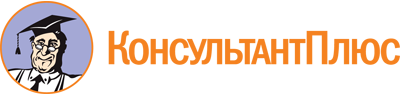 Постановление Губернатора Ленинградской области от 14.05.2014 N 30-пг
(ред. от 26.01.2023)
"О порядке организации и проведения опросов населения об оценке эффективности деятельности руководителей органов местного самоуправления, унитарных предприятий и учреждений, действующих на региональном и муниципальном уровнях, акционерных обществ, контрольный пакет акций которых находится в собственности Ленинградской области или в муниципальной собственности, осуществляющих оказание услуг населению муниципальных образований"Документ предоставлен КонсультантПлюс

www.consultant.ru

Дата сохранения: 14.06.2023
 Список изменяющих документов(в ред. Постановлений Губернатора Ленинградской областиот 13.08.2014 N 63-пг, от 13.04.2015 N 21-пг, от 23.05.2016 N 45-пг,от 18.01.2017 N 3-пг, от 02.04.2018 N 14-пг, от 20.12.2019 N 92-пг,от 12.02.2021 N 11-пг, от 27.12.2021 N 115-пг, от 26.01.2023 N 2-пг)Список изменяющих документов(в ред. Постановлений Губернатора Ленинградской областиот 18.01.2017 N 3-пг, от 20.12.2019 N 92-пг, от 12.02.2021 N 11-пг,от 27.12.2021 N 115-пг)Список изменяющих документов(в ред. Постановлений Губернатора Ленинградской областиот 13.08.2014 N 63-пг, от 18.01.2017 N 3-пг, от 20.12.2019 N 92-пг,от 12.02.2021 N 11-пг)Список изменяющих документов(в ред. Постановлений Губернатора Ленинградской областиот 23.05.2016 N 45-пг, от 18.01.2017 N 3-пг, от 27.12.2021 N 115-пг)Список изменяющих документов(в ред. Постановлений Губернатора Ленинградской областиот 23.05.2016 N 45-пг, от 18.01.2017 N 3-пг, от 02.04.2018 N 14-пг,от 20.12.2019 N 92-пг, от 12.02.2021 N 11-пг, от 27.12.2021 N 115-пг,от 26.01.2023 N 2-пг)Председатель экспертной комиссииПредседатель экспертной комиссииПредседатель экспертной комиссииДрозденкоАлександр Юрьевич-Губернатор Ленинградской областиЗаместители председателя экспертной комиссии:Заместители председателя экспертной комиссии:Заместители председателя экспертной комиссии:ЯловДмитрий Анатольевич-заместитель Председателя Правительства Ленинградской области - председатель комитета экономического развития и инвестиционной деятельностиДанилюкАнна Александровна-вице-губернатор Ленинградской области по внутренней политикеЧлены экспертной комиссии:Члены экспертной комиссии:Члены экспертной комиссии:БуракЛира Викторовна-председатель комитета по местному самоуправлению, межнациональным и межконфессиональным отношениям Ленинградской областиГладышеваТатьяна Анатольевна-первый заместитель председателя комитета правового обеспечения Ленинградской областиМосквинМихаил Иванович-руководитель Представительства Губернатора и Правительства Ленинградской области при Правительстве Российской ФедерацииТрусовЮрий Васильевич-председатель Общественной палаты Ленинградской области (по согласованию)ХодачекАлександр Михайлович-президент Санкт-Петербургского филиала Национального исследовательского университета "Высшая школа экономики" (по согласованию)НюнинИлья Геннадьевич-первый заместитель председателя комитета финансов Ленинградской областиСедовДенис Станиславович-председатель комитета по дорожному хозяйству Ленинградской областиТимковАлександр Михайлович-председатель комитета по жилищно-коммунальному хозяйству Ленинградской областиАндреевЮрий Владиславович-председатель комитета по топливно-энергетическому комплексу Ленинградской областиПрисяжнюкМихаил Сергеевич-председатель комитета Ленинградской области по транспортуПутроненЕкатерина Евгеньевна-председатель комитета общественных коммуникаций Ленинградской областиАлиевСаяд Исбарович-заместитель Председателя Законодательного собрания Ленинградской области (по согласованию)БарановскийЕвгений Петрович-заместитель Председателя Правительства Ленинградской области по строительству и жилищно-коммунальному хозяйствуКаганМихаил Дмитриевич-главный федеральный инспектор по Ленинградской области аппарата полномочного представителя Президента Российской Федерации в Северо-Западном федеральном округе (по согласованию)МухинСергей Флегмонтович-глава администрации Бокситогорского муниципального района Ленинградской области (по согласованию)ШуплецоваКристина Валерьевна-исполнительный директор государственного казенного учреждения Ленинградской области "Государственный экспертный институт регионального законодательства" (по согласованию)Секретарь экспертной комиссииСекретарь экспертной комиссииСекретарь экспертной комиссииАлександроваЕлена Анатольевна-начальник отдела методической и правовой работы департамента развития местного самоуправления комитета по местному самоуправлению, межнациональным и межконфессиональным отношениям Ленинградской области